Appreciate Strengths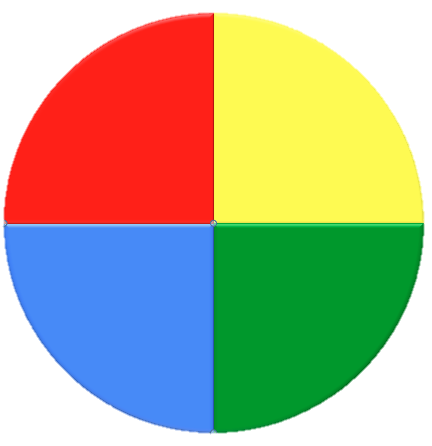 